Εκδήλωση για το περιβάλλον από το Δήμο Λαμιέων και το Europe Direct ΛαμίαςΟ Δήμος Λαμιέων και το Κέντρο Ευρωπαϊκής Πληροφόρησης Europe Direct Λαμίας σε συνεργασία με το Δίκτυο Πόλεων με λίμνες, με αφορμή την Παγκόσμια Ημέρα Περιβάλλοντος αλλά και την ένταξη του Δήμου μας στο Δίκτυο, διοργανώνουν εκδήλωση αφιερωμένη στο περιβάλλον την Τρίτη 7 Ιουνίου 2016 από τις 9:30 π.μ. έως τις 12:00 το μεσημέρι. Η εκδήλωση, που απευθύνεται σε μαθητές πρωτοβάθμιας εκπαίδευσης και θα περιλαμβάνει ζωγραφική και παιχνίδια με πρωταγωνιστή το νερό, θα πραγματοποιηθεί στην πλατεία παλαιού Δημαρχείου (Σκληβανιώτη 8). Η κεντρική ιδέα της εκδήλωσης είναι να πραγματοποιηθούν παιδικές δραστηριότητες που θα έχουν όλες ως βασικό θέμα το νερό.Από το Γραφείο Τύπου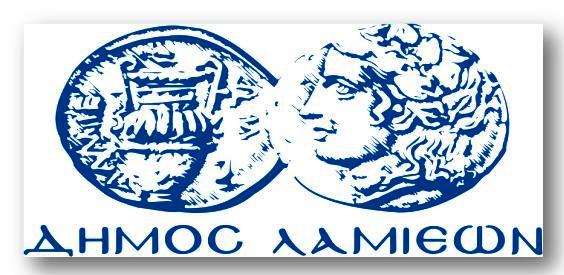 ΠΡΟΣ: ΜΜΕΔΗΜΟΣ ΛΑΜΙΕΩΝΓραφείου Τύπου& ΕπικοινωνίαςΛαμία, 3/6/2016